ОТЗЫВна выпускную квалификационную работуДу Сыюань«Лексема море в русской поэзии XVIII–XX вв. на фоне китайской поэзии: лексико-семантический аспект»Представленная к защите ВКР - самостоятельное исследование, выполненное на хорошем филологическом уровне. Достоинства выпускной работы - логичность построения и полнота изложения материала, точность определения поэтической семантики исследуемой лексемы. Отдельно хочется отметить тот факт, что благодаря этой работе мы можем познакомиться с некоторой частью осмысления русской поэзии китайскими коллегами. Также представляется важным результатом выявление национально-культурной и стилистической специфики лексемы море в русской поэзии XVIII–ХХ вв. на фоне китайской поэзии, что было сделано впервые в научно-исследовательской практике. Обращение автора ВКР к внушительному корпусу текстов (4542 минимальных контекста употребления лексемы море в русской и китайской поэзии), как кажется, свидетельствует о высокой степени доказательности сделанных выводов.За время обучения в магистратуре Ду Сыюань опубликовала две научные статьи в сборниках с индексацией в РИНЦ и выступила на двух международных научных конференциях. Уровень научных публикаций указывает на умение Ду Сыюань находить и отбирать материал для исследования, аналитически мыслить, классифицировать собранные примеры, выявлять общее и специфическое в исследуемом материале и формулировать обобщающие выводы.Ду Сыюань демонстрирует отличное умение работать и с научной литературой, и с поэтическими текстами, и с лексикографическими источниками. Выводы к главам корректны и самостоятельны, заключение не просто суммирует изложенное в работе, но выводит обсуждение заявленных вопросов на новый уровень. Сформулированные во введении положения обоснованы. Выпускная квалификационная работа Ду Сыюань соответствует требованиям основной образовательной программы к профессиональной подготовке по направлению 45.04.02 «Лингвистика» и может быть допущена к защите.29 мая 2023 года					Д. В. Колесова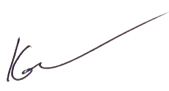 СОГЛАСИЕна обработку персональных данныхЯ, Колесова Дарья Владимировнадаю согласие на обработку своих персональных данных оператору - Федеральное государственное бюджетное образовательное учреждение высшего образования «Санкт-Петербургский государственный университет» (далее - СПбГУ), 199034,  Санкт-Петербург, Университетская наб., д. 7-9, на следующих условиях: Оператор осуществляет обработку персональных данных исключительно в связи с осуществлением рецензирования и проведения защиты выпускных квалификационных работ обучающихся СПбГУ в целях реализации принципа открытости образовательной деятельности.Перечень персональных данных, передаваемых Оператору на обработку:фамилия, имя, отчество;место работы, должность;ученая степень и звание (при наличии); контактный телефон и адрес электронной почты.Оператор имеет право на обработку персональных данных, то есть совершение, в том числе, следующих действий: обработку (включая сбор, систематизацию, накопление, хранение, уточнение (обновление, изменение), использование, обезличивание, блокирование, уничтожение персональных данных.Данным заявлением разрешаю считать общедоступными, в том числе выставлять в сети Интернет, следующие персональные данные: фамилия, имя, отчество, место работы, должность, ученая степень и звание (при наличии).Обработка персональных данных осуществляется оператором в соответствии с нормами Федерального закона от 27.07.2006 № 152-ФЗ «О персональных данных» и смешанным способом.Срок действия данного Согласия не ограничен. 29.05. 23 					Д. В. Колесова